GRAMMAIRE 2L’ADJECTIFEntrainement/ CorrectionExercice n°1 : ( je surligne en jaune à la place d’entourer)Une peinture japonaise – une sculpture ancienne – un visiteur attentif – des œuvres célèbres – des magnifiques portraits de famille. ( famille est un nom mais pas le nom chef)Note bien que par exemple une pyramide de cristal n’est pas à écrire vu que de cristal , cristal est un nom pas un adjectif mais il n’est pas un nom chef.Exercice 2 :Sur une longue avenue – l’exceptionnel épanouissement artistique de l’Espagne au XVII eme siècleTemple de l’art moderne ( moderne complète art qui n’est pas un nom chef)– tableau principal – un copieux festin – un architecte japonais – des espaces parfaitement adaptés aux œuvres.Exercice 4 :Selon chacun, le mieux est que tu me le renvoies par mail celui-ci.Exercice 5 :Sarcophage de l’Antiquité : sarcophage antiqueExposition de Printemps : exposition printanière Des décors de couleurs : des décors colorésUn objet d’art : un objet artistiqueUne peinture d’Italie : une peinture italienneComplète chaque groupe nominal souligné par un ou plusieurs adjectifs qualificatifs dans ces phrases : ça aussi c’est selon chacun donc le mieux est de me le renvoyer par mail.Cet homme en bronze est exposé au musée du Louvre.Dans cet espace, on peut voir ce roi qui a été momifié.Le sculpteur taillait le marbre.Claude Monet invente un genre de peinture.Le musée expose un peintre.Complète chaque groupe nominal souligné par un ou plusieurs adjectifs qualificatifs dans ce texte : idem à me renvoyer.Au rez-de-chaussée du musée , on peut d’abord voir des peintures , puis des toiles et enfin des dessins 	. Au premier étage , on accède aux objets et aux sculptures . En montant jusqu’au troisième étage , les œuvres bénéficient de la lumière du soleil. Des paysages y sont exposés.Le docteur Gachet pose pour Vincent Van Gogh. Il est assis , la tête inclinée et semble nous observer avec un regard doux. Ses cheveux courts et chatains  dépassent d’une casquette blanche . Une grosse moustache tombe sur sa bouche . Il porte une veste bleue avec des boutons noirs.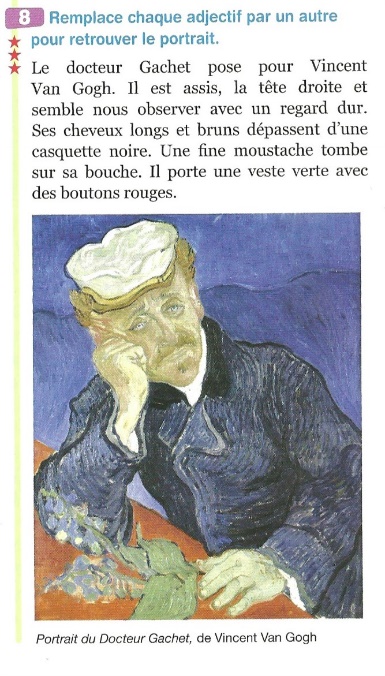 